Divadélko kouzel a soutěží25.1.201642 dětí se zúčastnilo tohoto zábavného programu plného kouzel a soutěží. Kouzelnický klobouk, hůlka, nezbytné pomůcky každého kouzelníka byly připravené,  vystoupení mohlo začít.                                                                       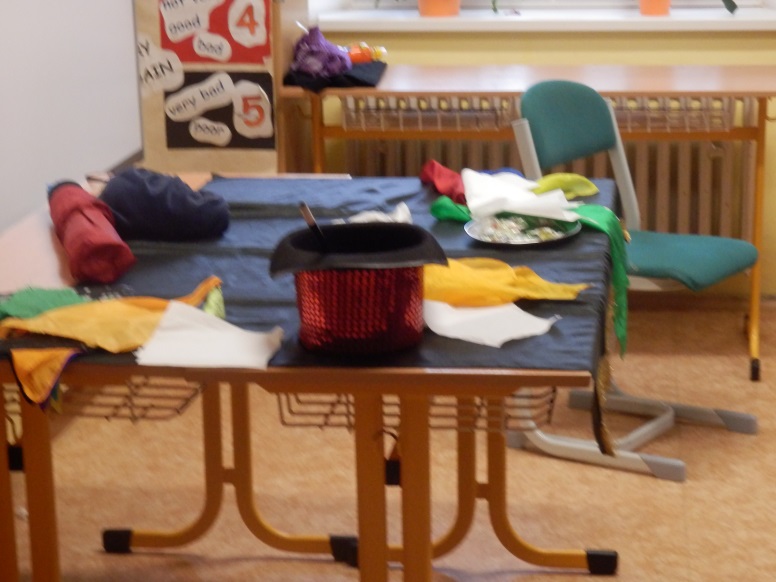 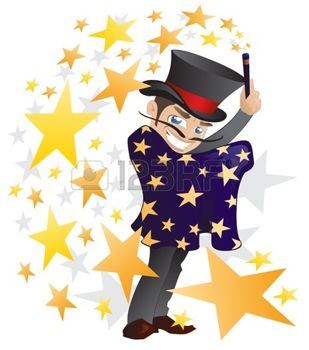 Soutěže a kouzla se dětem moc líbila. Ti nejodvážnější si mohli kouzla vyzkoušet  na vlastní kůži, stejně jako dva chlapci v kouzlu s džusem, které bylo hodně legrační.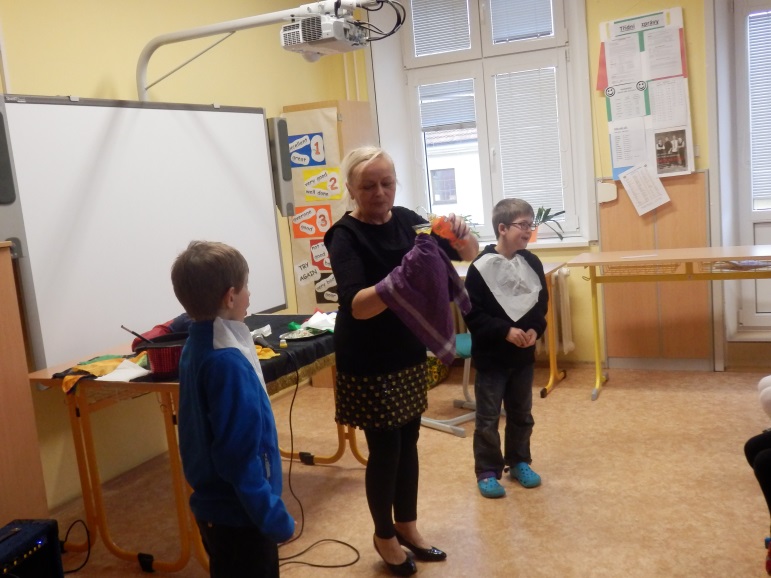 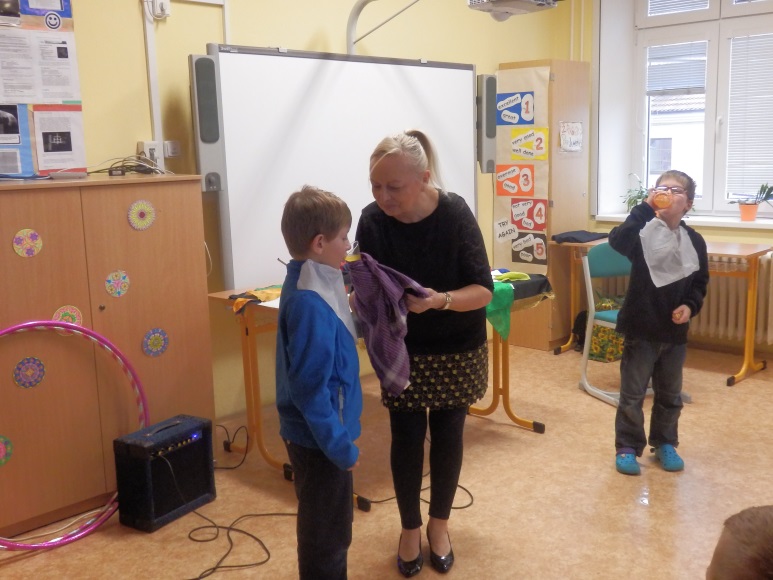 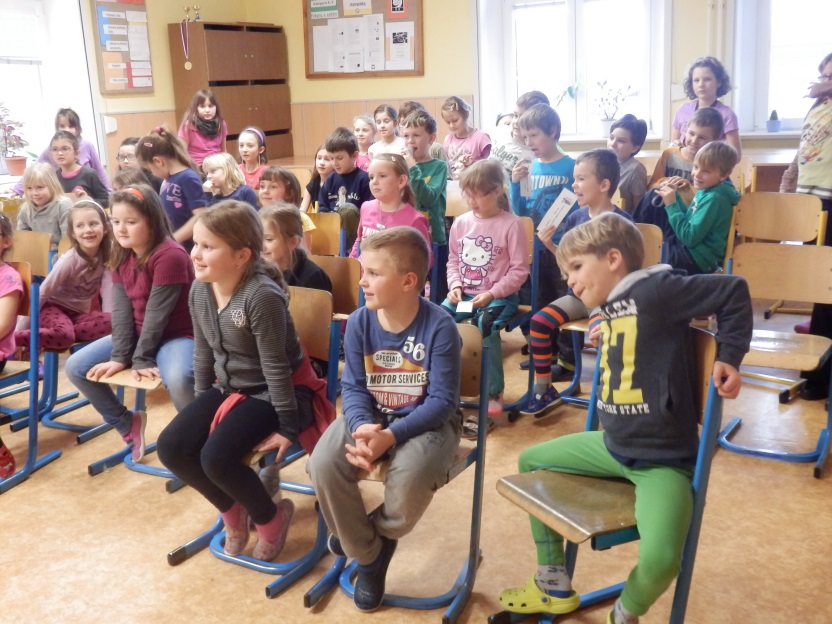 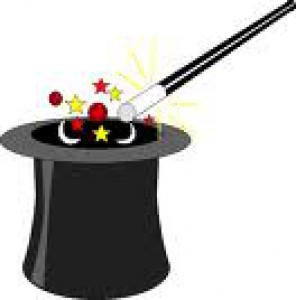 Závěrečným potleskem děti odměnily kouzelnici za její vystoupení.                              Moc děkujeme.Hodnocení kouzelnického vystoupení:Zakroužkuj tolik kouzelníků, podle toho jak se ti vystoupení líbilo                                          1 kouzelník: vystoupení se mi moc nelíbilo          0x                                                                   2 kouzelníci: vystoupení se mi líbilo                   5x                                                                      3 kouzelníci: vystoupení se mi moc líbilo          28xZpracovala: Dana Pilná